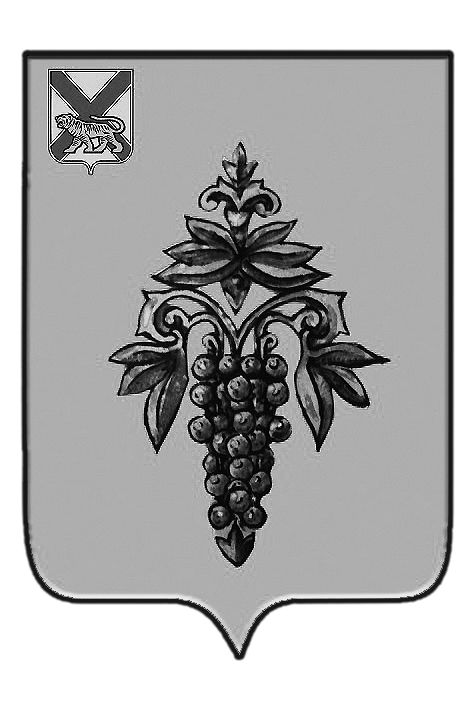 ДУМА ЧУГУЕВСКОГО МУНИЦИПАЛЬНОГО ОКРУГА Р  Е  Ш  Е  Н  И  ЕВ соответствии Регламентом Думы Чугуевского муниципального округа, Дума Чугуевского муниципального округаРЕШИЛА:	1. Внести изменений в решение Думы Чугуевского муниципального округа от  23 марта 2020 года № 5 «О формировании постоянных комиссий Думы Чугуевского муниципального округа» следующие дополнение:1) подпункт 1.1 пункта 1 дополнить абзацем семь и восемь следующего содержания: «Кочков Игорь Александрович – депутат Думы Чугуевского муниципального округа, избирательного округа  № 13.»;«Павлов  – депутат Думы Чугуевского муниципального округа, избирательного округа № 14.2)  подпункт 1.3 пункта 1 дополнить девятым абзацем следующего содержания:«Кочков Игорь Александрович – депутат Думы Чугуевского муниципального округа, избирательного округа № 13.».2. Настоящее решение вступает в силу со дня его принятия и подлежит официальному опубликованию.Председатель Думы Чугуевского муниципального округа 						Е.В.Пачковот 30.10.2020г.   № 115 О внесении изменений в решение Думы Чугуевского муниципального округа от  23 марта 2020 года № 5 «О формировании постоянных комиссий Думы Чугуевского муниципального округа»О внесении изменений в решение Думы Чугуевского муниципального округа от  23 марта 2020 года № 5 «О формировании постоянных комиссий Думы Чугуевского муниципального округа»О внесении изменений в решение Думы Чугуевского муниципального округа от  23 марта 2020 года № 5 «О формировании постоянных комиссий Думы Чугуевского муниципального округа»